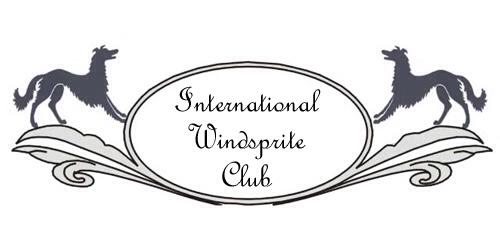 International Windsprite Club (IWC)Membership ApplicationAPPLICANT INFORMATIONMembership Type (Circle or Highlight One):       	Individual 		Family			Junior (age 10-17)	First Name:  _______________________    Last Name________________________________  Age of Junior_________Address:  ________________________________________________________________________________________ City/State/Zip/Country: _____________________________________________________________________________Best Phone:  __________________ Other Phone: ___________________  E-mail: ______________________________     Additional Names for Family Membership:        Name ___________________________________Age  ________  Email __________________________________        Name ___________________________________Age  ________  Email __________________________________        Name ___________________________________Age  ________  Email __________________________________Note: Members with an email address will receive club communications via e-mail. Please make sure we are notified if your e-mail address changes.Endorser's Name:  _____________________________________  E-mail:  ____________________________________Agreement: With my signature, I certify that the above information is true and complete, and I agree to comply with the Code of Ethics, to support the Bylaws, and to strive to fulfill the Mission and Vision of the International Windsprite Club. Signature___________________________________________________________    Date ______________________(If application is emailed, your name entered on the signature line will be considered an acceptable electronic signature).Signature of Parent or Legal Guardian for Junior member ________________________________________________Single Membership Yearly Dues: US $20.00  ($10 after July 1)Junior Membership Yearly Dues: US $10.00  ($5 after July 1)Family Membership Yearly Dues: US $30.00 ($15 after July 1)I would like to make an additional donation of $________ to the IWC Health & Rescue Fund.Payment Method (Circle or Highlight One):	CHECK		PAYPAL		Make checks payable to "International Longhaired Whippet Club" or "ILWC" and mail to:			 ILWC c/o Donna DeVoist, 6617 State Route 79, Chenango Forks NY 13746 USA		Send PayPal payments to ILWC.Treasurer@gmail.com	Mail Application to:  IWC c/o Donna DeVoist, 6617 State Route 79, Chenango Forks NY 13746 USA~ OR ~E-mail Application to  ddevoist@stny.rr.com          Questions:  ddevoist@stny.rr.com  APPLICANT PROFILE(Please provide the following information to help us get to know you better.)CANINE INFORMATIONDo you own a Windsprite (Longhaired Whippet)? (membership is not dependent upon ownership) ________________ Number of years in Windsprites (Longhaired Whippets):  ____________Current Number of Windsprites (Longhaired Whippets) Owned: _______________  Have you ever bred a litter of Windsprites (Longhaired Whippets)? ___________Other breeds you have owned or bred:  _________________________________________________________Areas of Interest: Conformation, breeding, agility, lure coursing/racing, obedience, rally, etc. (list all that apply)  __________________________________________________________________________________________Do you have active membership in any other dog clubs? If yes, please list the name of the club(s) and offices held, if any. __________________________________________________________________________________________ PERSONAL INFORMATION   Occupation:  _________________________________ Special Skills: ______________________________________________________________________________  Club Activity: List areas of Club related activity in which you would like to become involved.
 _________________________________________________________________________________________ Committees: List Committees on which you would like to serve.
 _________________________________________________________________________________________Approved Judge: If you are an approved judge for any canine activity, list which activity and organization (ex, Agility/CPE.
 ________________________________________________________________________________________Membership EndorsementForApplicant:________________________________________________________Endorser (please print): ___________________________________   E-Mail: ____________________________________Please provide a summary of how long you have known the applicant and why the applicant should be considered for membership in the International Windsprite Club.I certify that I am a member in good standing of the International Windsprite Club, and am pleased to endorse the above applicant for membership.Signature:_____________________________________________________  Date: _____________________(If endorsement is emailed, your name entered on the signature line will be considered an acceptable electronic signature). Please mail completed form to:IWC c/o Donna DeVoist, 6617 State Route 79, Chenango Forks NY 13746 USAOR e-mail to ddevoist@stny.rr.com 